CLACKAMAS RIVER WATER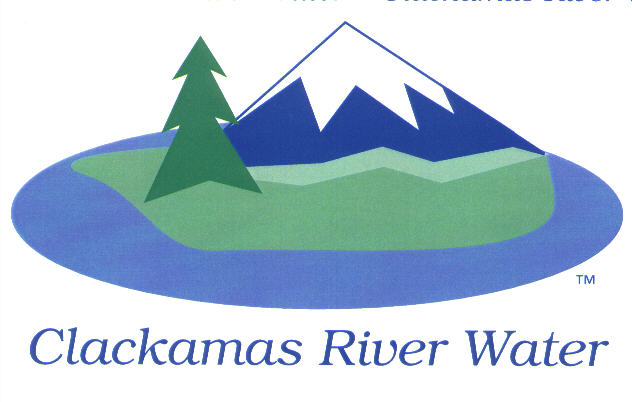 BOARD OF COMMISSIONERSREGULAR MEETING AND EXECUTIVE SESSIONHeld at 16770 SE 82nd Dr.February 12, 2015AGENDA6:00 pm – 8:00 pmPlease sign the attendance sheet.  Members of the public are welcome to speak for a maximum of three minutes. Public comment provided at the beginning of the agenda will be reserved for comment on agenda items, special presentations, letters and complaints.  Public comment as listed at the end of the agenda will be for the purpose of “wrapping up” any remaining concerns. REGULAR MEETING @ 6:00 p.m.  Call to Order, Pledge of Allegiance and Roll Call – Larry Sowa, Board PresidentApproval of the AgendaPublic Comment (see blue box at the top of the agenda)Action ItemsResolution 08-2015:  Second Reading of Board Policy Section 1.6, by title only, Compensation for Services & Reimbursement of Expenses – Lee Moore, Sr., General ManagerResolution 09-2015:  Second Reading to Amend Board Policy Section 3.2, by title only, Budget Committee. – Membership and Responsibilities. Due to the Biennial Budget, this change will extend Budget Committee terms to four years – Lee Moore, Sr., General ManagerCross-Connection Control Ordinance:  Second Reading to Adopt Revised Ordinance   (01-2015) - Adam Bjornstedt, Principal EngineerLeland Road Service Area Concept Agreement:  Proposal for transfer of potable water services from Clackamas River Water to the City of Oregon City along the South Leland Road Corridor.  -Bob George, Chief EngineeringResolution 12-2015- Appoint Budget Committee Members for 2015-2017 Biennium –Karen Sype, Sr. Finance and Accounting SpecialistAccept Budget Calendar by motion –Karen Sype, Sr. Finance and Accounting SpecialistConsent Agenda CA-1:	Gross Payroll and Accounts Paid:  January 2015 CA-2:	Cash Position and Transfers: January 2015Informational ReportsQuarterly report – 2nd quarter, which is half way through budget – Karen Sype, Sr. Finance and Accounting SpecialistMANAGEMENT REPORT – Lee Moore Sr., General ManagerPublic Comment (see blue box at the top of the agenda)				Commissioner Business Commissioner Reports and Reimbursements Adjourn  EXECUTIVE SESSION 7:30 p.m. Meet to consider the employment of a public officer, employee, staff member or individual agent pursuant to ORS 192.660 (2) (a)Meet to conduct deliberations with persons designated by the governing body to carry on labor negotiations pursuant to ORS 192.660 (2) (d)Discuss information or records that are exempt by law from public inspection pursuant to ORS 192.660 (2) (f) and 192.502 (9).The Board will recess or adjourn Executive Session.The meeting location is accessible to persons with disabilities.  A request for accommodations for persons with disabilities should be made at least 48 hours before the meeting to Adora Campbell (503) 722-9226.